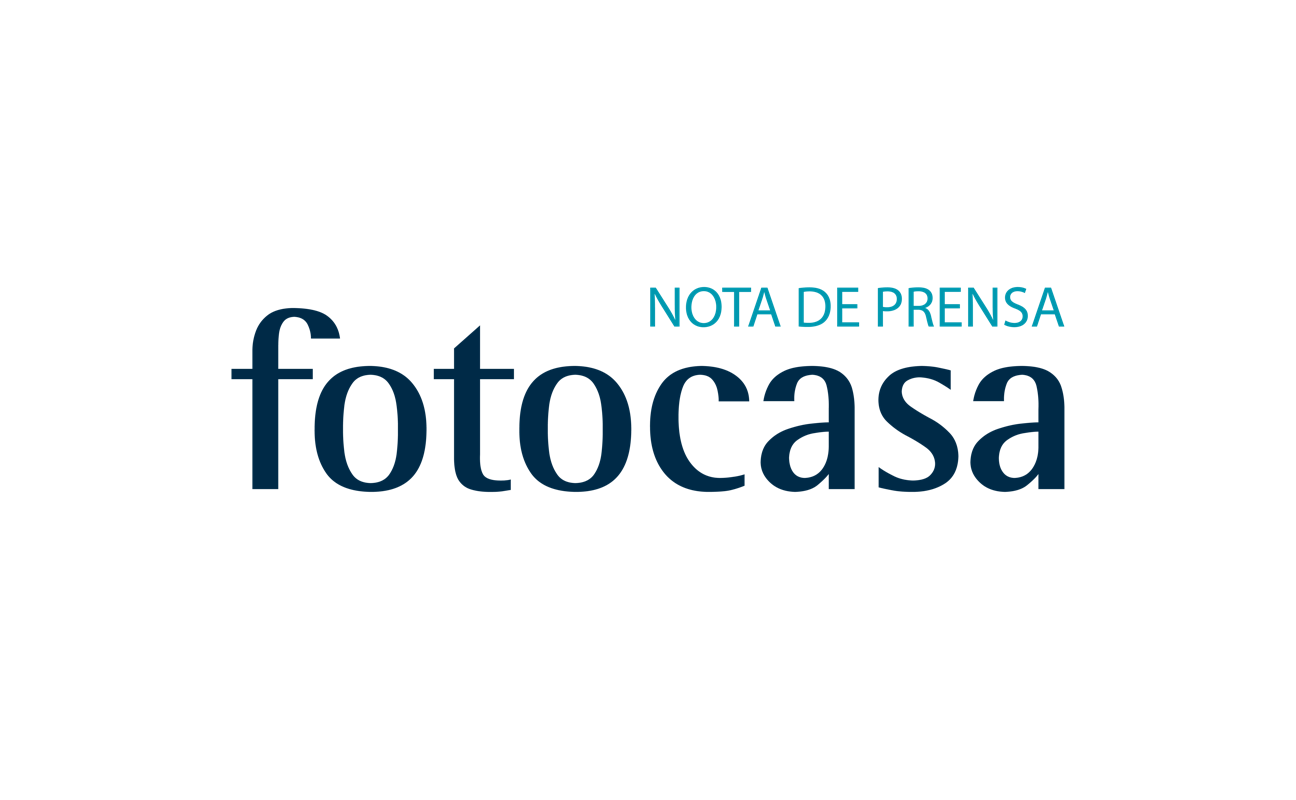 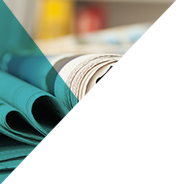 El 51% de los inquilinos considera que el boom del alquiler turístico está incrementando los preciosUn 34% de los inquilinos cree que la oferta de alquiler residencial es menor a causa del alquiler turístico El 81% ha notado que en el último año los precios de los alquileres se han encarecido donde residen o donde quieren residirEl 86% de los inquilinos se ha visto obligado a subir el presupuesto inicial durante el proceso de búsqueda7 de cada 10 inquilinos tiene la percepción de que los propietarios cada vez se decantan más por el alquiler turísticoMadrid, 27 de junio de 2017Más de la mitad de las personas que alquilaron o buscaron una vivienda para alquilar durante el último año cree que el precio del alquiler residencial se está incrementando debido al boom de las viviendas turísticas. Es una de las principales conclusiones que se desprende del estudio “Visión de los inquilinos frente al alquiler turístico” realizado por el portal inmobiliario fotocasa con el objetivo de conocer de qué manera los inquilinos están percibiendo que las viviendas turísticas están incidiendo en el mercado del alquiler residencial. De hecho, el 34% de los inquilinos considera que debido al alquiler turístico la oferta de alquiler residencial se reduce y un 13% asegura que hay barrios y calles en las que residen sobre todo extranjeros.“Este estudio refleja que hay un amplio consenso entre quienes alquilaron una vivienda el año pasado o intentaron hacerlo de que los precios de este mercado están subiendo. Pero tan solo el 51% considera que lo está haciendo como consecuencia del boom del alquiler turístico al que estamos asistiendo en nuestro país. En fotocasa siempre hemos defendido que este tipo de arrendamiento influye en el incremento de los precios, pero no es la razón principal de las fuertes tensiones que está registrando nuestro índice y que ya eleva a 10,5% la subida media interanual de una vivienda en alquiler en España”, explica Beatriz Toribio, responsable de Estudios de fotocasa.El boom del alquiler turístico, ¿está afectando a los alquileres en tu localidad?El 86% de los inquilinos ha tenido que incrementar el presupuesto inicialSegún la encuesta de fotocasa, el 81% de las personas que alquilaron o trataron de alquilar considera que los precios de los alquileres se han incrementado en la zona en la que residen o en la que busca vivienda de alquiler. De hecho, un 34% percibe que el precio se ha incrementado entre un 10 y un 20% respecto al año pasado. ¿Cuánto percibes que ha subido el precio del alquiler respecto al año pasado?Esta percepción en el incremento de los precios de la vivienda de alquiler se explica porque, la mayoría de los inquilinos, tanto los que han encontrado vivienda como los que no lo han hecho, se han visto obligados a incrementar el presupuesto inicial. En el caso de los que no han encontrado vivienda de alquiler todavía, el 86% ha subido el presupuesto que se había marcado y en el caso de los que sí que han encontrado vivienda, el porcentaje que incrementó el presupuesto es del 59%.¿Cuánto has incrementado el presupuesto inicial?El 71% de los inquilinos cree que los propietarios prefieren el alquiler turístico7 de cada 10 encuestados creen que los propietarios prefieren optar por el alquiler turístico antes que por el residencial o de larga duración. El 75% considera que para los propietarios es más rentable económicamente, seguido de un 44% que cree que es más fácil y rápido de alquiler y un 23% piensa que los propietarios se decantan por el turístico porque es un alquiler que está de moda.Además, a la hora de tomar medidas frente al alquiler turístico, los inquilinos consideran que es necesario más control sobre los propietarios que alquilan viviendas turísticas (57%), más y mejor regulación (47%), limitar la oferta de este tipo de alquileres (19%), que los propietarios tengan que pagar más impuestos (14%) y un 12% no ve necesarias nuevas medidas.Sobre el estudio “Visión de los inquilinos frente al alquiler turístico”El portal inmobiliario fotocasa, en colaboración con Netquest, empresa especializada en la recogida de datos online, ha realizado la encuesta “Visión de los inquilinos frente al alquiler turístico”. El estudio se realizó a una base de 1.000 personas que han buscado vivienda de alquiler en el último año. El periodo de recogida de datos se realizó entre el el 31 de Marzo y el 19 de Abril de 2017.Sobre fotocasaPortal inmobiliario que dispone de la mayor oferta del mercado, tanto inmuebles de segunda mano como promociones de obra nueva y alquiler. Cada mes genera un tráfico de 19 millones de visitas al mes (62% a través de dispositivos móviles) y 650 millones de páginas vistas y cada día la visitan un promedio de 493.000 usuarios únicos. Mensualmente elabora el índice inmobiliario fotocasa, un informe de referencia sobre la evolución del precio medio de la vivienda en España, tanto en venta como en alquiler. Fotocasa pertenece a Schibsted Spain, la compañía de anuncios clasificados y de ofertas de empleo más grande y diversificada del país. Además de gestionar el portal inmobiliario fotocasa, cuenta con los siguientes portales de referencia: vibbo, infojobs.net, habitaclia, coches.net, motos.net y milanuncios. Schibsted Spain forma parte del grupo internacional de origen noruego Schibsted Media Group, que está presente en más de 30 países y cuenta con 6.800 empleados. Más información en la web de Schibsted Media Group.Departamento de Comunicación de fotocasaAnaïs López
Tlf.: 93 576 56 79 
Móvil: 620 66 29 26
comunicacion@fotocasa.es 
http://prensa.fotocasa.es 
twitter: @fotocasa